МИНИСТЕРСТВО СОЦИАЛЬНОЙ ЗАЩИТЫ И СЕМЕЙНОЙ ПОЛИТИКИТАМБОВСКОЙ ОБЛАСТИПРИКАЗот 16 мая 2024 г. N 57ОБ УТВЕРЖДЕНИИ АДМИНИСТРАТИВНОГО РЕГЛАМЕНТА ПРЕДОСТАВЛЕНИЯГОСУДАРСТВЕННОЙ УСЛУГИ "ОЦЕНКА КАЧЕСТВА ОКАЗЫВАЕМЫХСОЦИАЛЬНО ОРИЕНТИРОВАННОЙ НЕКОММЕРЧЕСКОЙ ОРГАНИЗАЦИЕЙОБЩЕСТВЕННО ПОЛЕЗНЫХ УСЛУГ (В СФЕРЕ СОЦИАЛЬНОГООБСЛУЖИВАНИЯ)"В соответствии с Федеральным законом от 27.07.2010 N 210-ФЗ "Об организации предоставления государственных и муниципальных услуг", постановлением Правительства Российской Федерации от 20.07.2021 N 1228 "Об утверждении Правил разработки и утверждения административных регламентов предоставления государственных услуг, о внесении изменений в некоторые акты Правительства Российской Федерации и признании утратившими силу некоторых актов и отдельных положений актов Правительства Российской Федерации", постановлением Правительства Тамбовской области от 13.07.2023 N 569 "Об утверждении Порядка разработки и утверждения административных регламентов предоставления государственных услуг и Порядка проведения экспертизы проектов административных регламентов предоставления государственных услуг" приказываю:1. Утвердить административный регламент предоставления государственной услуги "Оценка качества оказываемых социально ориентированной некоммерческой организацией общественно полезных услуг (в сфере социального обслуживания)".2. Признать утратившим силу приказ управления социальной защиты и семейной политики Тамбовской области от 25.05.2020 N 69 "Об утверждении административного регламента предоставления государственной услуги "Оценка качества оказываемых социально ориентированной некоммерческой организацией общественно полезных услуг".5. Разместить настоящий приказ на официальном сайте министерства социальной защиты и семейной политики Тамбовской области в информационно-телекоммуникационной сети "Интернет" и в соответствующем разделе Федеральной государственной информационной системы "Федеральный реестр государственных и муниципальных услуг (функций)".4. Опубликовать настоящий приказ на "Официальном интернет-портале правовой информации" (www.pravo.gov.ru), на сайте сетевого издания "Тамбовская жизнь" (www.tamlife.ru).5. Контроль за исполнением приказа возложить на заместителя министра - начальника управления государственной политики в сфере социального обслуживания граждан и социальной защиты инвалидов министерства И.В.Пустовит.И.о. министра социальной защиты исемейной политики Тамбовской областиМ.А.МальцевПриложениеУтвержденприказомминистерства социальной защиты исемейной политики Тамбовской областиот 16.05.2024 N 57АДМИНИСТРАТИВНЫЙ РЕГЛАМЕНТПРЕДОСТАВЛЕНИЯ ГОСУДАРСТВЕННОЙ УСЛУГИ "ОЦЕНКА КАЧЕСТВАОКАЗАНИЯ СОЦИАЛЬНО ОРИЕНТИРОВАННОЙ НЕКОММЕРЧЕСКОЙОРГАНИЗАЦИЕЙ ОБЩЕСТВЕННО ПОЛЕЗНЫХ УСЛУГ (В СФЕРЕ СОЦИАЛЬНОГООБСЛУЖИВАНИЯ)"1. Общие положения1.1. Предмет регулирования административного регламентаАдминистративный регламент предоставления государственной услуги "Оценка качества оказания социально ориентированной некоммерческой организацией общественно полезных услуг (в сфере социального обслуживания)" (далее - административный регламент, государственная услуга) регулирует процесс предоставления государственной услуги и повышения качества и доступности предоставления указанной государственной услуги, определяет порядок и стандарт ее предоставления.1.2. Круг заявителейЗаявителями на предоставление государственной услуги являются социально ориентированные некоммерческие организации в соответствии с пунктом 2.1 статьи 2 Федерального закона от 12.01.1996 N 7-ФЗ "О некоммерческих организациях", оказывающие общественно полезные услуги в сфере социального обслуживания, перечень которых приведен в приложении N 2 к административному регламенту (далее - Заявитель), либо их уполномоченные представители (далее - представитель Заявителя), обратившиеся в министерство социальной защиты и семейной политики Тамбовской области с запросом о предоставлении государственной услуги.1.3. Требование предоставления Заявителю государственнойуслуги в соответствии с вариантом предоставлениягосударственной услуги, соответствующим признакам Заявителя,определенным в результате анкетирования, проводимогоорганом, предоставляющим государственную услугу(далее - профилирование), а также результата,за предоставлением которого обратился Заявитель1.3.1. Государственная услуга, а также результат, за предоставлением которого обратился Заявитель, предоставляются в соответствии с одним из вариантом предоставления государственной услуги.1.3.2. Вариант, в соответствии с которым Заявителю будет предоставлена государственная услуга, определяется в результате анкетирования (таблица N 1 приложения N 1 к административному регламенту), исходя из признаков Заявителя и показателей таких признаков, а также комбинации значений признаков, каждая из которых соответствует одному варианту предоставления государственной услуги (таблица N 2 приложения N 1 к административному регламенту).1.3.3. Признаки Заявителя определяются путем профилирования, осуществляемого в соответствии с административным регламентом.2. Стандарт предоставления государственной услуги2.1. Наименование государственной услугиГосударственная услуга: "Оценка качества оказания социально ориентированной некоммерческой организацией общественно полезных услуг (в сфере социального обслуживания)".2.2. Наименование органа, предоставляющего государственнуюуслугуГосударственная услуга предоставляется министерством социальной защиты и семейной политики Тамбовской области (далее - заинтересованный орган).2.2.2. Возможность (невозможность) принятиямногофункциональным центром предоставления государственныхи муниципальных услуг (далее - многофункциональный центр)решения об отказе в приеме запроса и документов и (или)информации, необходимых для предоставления государственнойуслуги (в случае, если запрос о предоставлениигосударственной услуги может быть поданв многофункциональный центр)Возможность подачи запроса о предоставлении государственной услуги в многофункциональный центр предоставления государственных и муниципальных услуг (далее - многофункциональный центр) отсутствует.2.3. Результат предоставления государственной услуги2.3.1. Наименование результата (результатов) предоставления государственной услуги.В соответствии с вариантами, определяемыми в таблице N 2 приложения N 1 к административному регламенту, результатами предоставления государственной услуги являются:выдача (направление) заявителю заключения о соответствии качества оказываемых социально ориентированной некоммерческой организацией общественно полезных услуг установленным критериям (далее - заключение);выдача (направление) заявителю уведомления об отказе в выдаче заключения;исправление допущенных опечаток и (или) ошибок в направленных (выданных) в результате предоставления государственной услуги документах (далее - техническая ошибка);отказ в исправлении технической ошибки;выдача дубликата документа, ранее выданного по результатам предоставления государственной услуги (далее - дубликат);отказ в выдаче дубликата.2.3.2. Наименование и состав реквизитов документа, содержащего решение о предоставлении государственной услуги, на основании которого Заявителю предоставляется результат государственной услуги.Документом, содержащим решение о предоставлении государственной услуги, является заключение по форме, утвержденной постановлением Правительства Российской Федерации от 26.01.2017 N 89 "О реестре некоммерческих организаций-исполнителей общественно полезных услуг", содержащее наименование заинтересованного органа, дату, номер, данные Заявителя.Документом, содержащим решение об отказе в предоставлении государственной услуги, является уведомление об отказе в выдаче заключения, содержащее наименование заинтересованного органа, дату, номер, данные Заявителя, основания отказа.Документом, содержащим решение об исправлении допущенной технической ошибки, является заключение, выданное взамен заключения, содержащего техническую ошибку, содержащее наименование заинтересованного органа, дату, номер, данные Заявителя.Документом, содержащим решение об отказе в исправлении технической ошибки, является уведомление об отказе в исправлении технической ошибки, содержащее наименование заинтересованного органа, дату, номер, данные Заявителя, основания для отказа в исправлении технической ошибки.Документом, содержащим решение о выдаче дубликата, является дубликат, содержащий отметку "ДУБЛИКАТ" в правом верхнем углу первого листа, наименование заинтересованного органа, дату, номер, данные Заявителя.Документом, содержащим решение об отказе в выдаче дубликата, является уведомление об отказе в выдаче дубликата, содержащее наименование заинтересованного органа, дату, номер, данные Заявителя, основания для отказа в выдаче дубликата.2.3.3. Состав реестровой записи о результате предоставления государственной услуги, а также наименование информационного ресурса, в котором размещена такая реестровая запись (в случае, если результатом предоставления государственной услуги является реестровая запись).Реестровая запись в качестве результата предоставления государственной услуги не предусмотрена.2.3.4. Наименование информационной системы, в которой фиксируется факт получения Заявителем результата предоставления государственной услуги.Факт получения заявителем результата предоставления государственной услуги фиксируется в федеральной государственной информационной системе "Единый портал государственных и муниципальных услуг (функций)" (далее - Единый портал), при наличии технической возможности.2.3.5. Способ получения результата предоставления государственной услуги.Результат предоставления государственной услуги направляется (выдается):путем направления на юридический адрес Заявителя;путем выдачи в заинтересованном органе;путем направления электронного документа в личный кабинет Заявителя на Едином портале, при наличии технической возможности.2.4. Срок предоставления государственной услугиМаксимальный срок предоставления государственной услуги составляет 60 календарных дней со дня регистрации заинтересованным органом запроса о предоставлении государственной услуги (далее - также заявление).Срок предоставления государственной услуги определяется для каждого варианта и приведен в их описании, содержащемся в разделе III административного регламента.2.5. Правовые основания для предоставления государственнойуслугиПеречень нормативных правовых актов, регулирующих предоставление государственной услуги, информация о порядке досудебного (внесудебного) обжалования решений и действий (бездействия) заинтересованного органа, предоставляющего государственную услугу, а также его должностных лиц, государственных служащих размещены на официальном сайте заинтересованного органа в информационно-телекоммуникационной сети "Интернет" (далее - официальный сайт), на Едином портале.2.6. Исчерпывающий перечень документов, необходимыхдля предоставления государственной услуги2.6.1. Заявитель для получения государственной услуги предоставляет заявление о выдаче заключения, заявление об исправлении технической ошибки, заявление о выдаче дубликата.Формы заявлений приведены в приложениях N 3, 4, 5 к административному регламенту.Способ подачи заявления о выдаче заключения:в заинтересованный орган (на бумажном носителе при личном обращении или почтовым отправлением);посредством Единого портала в электронном виде, при наличии технической возможности.Способ подачи заявления об исправлении технической ошибки:в заинтересованный орган (на бумажном носителе при личном обращении или почтовым отправлением).Способ подачи заявления о выдаче дубликата:в заинтересованный орган (на бумажном носителе при личном обращении или почтовым отправлением).2.6.2. Документы, которые заявитель должен представить самостоятельно:2.6.2.1. при обращении с заявлением о выдаче заключения:заявление по форме согласно приложению N 3 к административному регламенту;документ, удостоверяющий личность соответственно Заявителя или представителя Заявителя (в случае обращения представителя Заявителя);документ, подтверждающий полномочия представителя Заявителя (в случае обращения представителя Заявителя).2.6.2.2. при обращении с заявлением об исправлении технической ошибки:заявление по форме согласно приложению N 4 к административному регламенту;документ, удостоверяющий личность соответственно Заявителя или представителя Заявителя (в случае обращения представителя Заявителя);документ, подтверждающий полномочия представителя Заявителя (в случае обращения представителя Заявителя).2.6.2.3. при обращением с заявлением о выдаче дубликата:заявление по форме согласно приложению N 5 к административному регламенту;документ, удостоверяющий личность соответственно Заявителя или представителя Заявителя (в случае обращения представителя Заявителя);документ, подтверждающий полномочия представителя Заявителя (в случае обращения представителя Заявителя).2.6.2.4. Требования предъявляемые к документу, удостоверяющему личность Заявителя (представителя Заявителя):при подаче в заинтересованный орган: подлинник;при почтовом отправлении: заверенная в установленном законодательством порядке копия;при подаче посредством Единого портала: отсутствуют.Требования, предъявляемые к документу, подтверждающему полномочия представителя Заявителя (в случае обращения представителя Заявителя): при подаче в заинтересованный орган: подлинник;при почтовом отправлении: заверенная в установленном законодательством порядке копия;при подаче посредством Единого портала: электронный образ.2.6.3. Документы, которые Заявитель вправе представить по собственной инициативе, так как они подлежат представлению в рамках межведомственного информационного взаимодействия:2.6.3.1. при обращении с заявлением о выдаче заключения:сведения о юридическом лице, содержащиеся в Едином государственном реестре юридических лиц, выданные не позднее чем за один месяц до даты подачи Заявителем заявления;документы, обосновывающие соответствие оказываемых заявителем услуг установленным критериям оценки качества оказания общественно полезных услуг (справки, характеристики, экспертные заключения, заключения общественных советов при заинтересованных органах и другие);сведения об отсутствии (нахождении) заявителя в реестре недобросовестных поставщиков по результатам оказания услуги в рамках исполнения контрактов, заключенных в соответствии с Федеральным законом от 05.04.2013 N 44-ФЗ "О контрактной системе в сфере закупок товаров, работ, услуг для обеспечения государственных и муниципальных нужд".В случае если организация включена в реестр поставщиков социальных услуг по соответствующей общественно полезной услуге, дополнительные документы, обосновывающие соответствие оказываемых организацией услуг установленным критериям оценки качества оказания общественно полезных услуг, не требуются.2.6.3.2. при обращении с заявлением об исправлении технической ошибки:не требуются.2.6.3.3. при обращении с заявлением о выдаче дубликата: не требуются.2.6.3.4. Требования, предъявляемые к представлению документов: копия или документ в электронной форме.2.7. Исчерпывающий перечень оснований для отказа в приемедокументов, необходимых для предоставления государственнойуслугиОснования для отказа в приеме документов, необходимых для предоставления государственной услуги, отсутствуют.2.8. Исчерпывающий перечень оснований для приостановленияпредоставления государственной услуги или отказав предоставлении государственной услуги2.8.1. Основания для приостановления предоставления государственной услуги не предусмотрены.2.8.2. Основания для отказа в предоставлении государственной услуги:2.8.2.1. при обращении с заявлением о выдаче заключения: несоответствие общественно полезной услуги установленным нормативными правовыми актами Российской Федерации требованиям к ее содержанию (объем, сроки, качество предоставления);отсутствие у лиц, непосредственно задействованных в исполнении общественно полезной услуги (в том числе работников организации и работников, привлеченных по договорам гражданско-правового характера), необходимой квалификации (в том числе профессионального образования, опыта работы в соответствующей сфере), недостаточность количества лиц, у которых есть необходимая квалификация;наличие в течение 2 лет, предшествующих выдаче заключения, жалоб на действия (бездействие) и (или) решения организации, связанных с оказанием ею общественно полезных услуг, признанных обоснованными судом, органами государственного контроля (надзора) и муниципального надзора, иными государственными органами в соответствии с их компетенцией;несоответствие уровня открытости и доступности информации об организации установленным нормативными правовыми актами Российской Федерации требованиям (при их наличии);наличие в течение 2 лет, предшествующих выдаче заключения, информации об организации в реестре недобросовестных поставщиков по результатам оказания услуги в рамках исполнения контрактов, заключенных в соответствии с Федеральным законом "О контрактной системе в сфере закупок товаров, работ, услуг для обеспечения государственных и муниципальных нужд";представление документов, содержащих недостоверные сведения, либо документов, оформленных в ненадлежащем порядке.2.8.2.2. при обращении с заявлением об исправлении технической ошибки:отсутствие факта допущения технической ошибки.2.8.2.3. при обращении с заявлением о выдаче дубликата: отсутствие ранее принятого заинтересованным органом заключения.2.9. Размер платы, взимаемой с заявителя при предоставлениигосударственной услуги, и способы ее взиманияПлата за предоставления государственной услуги не взимается.2.10. Максимальный срок ожидания в очереди при подачезаявителем запроса о предоставлении государственной услугии при получении результата предоставления государственнойуслугиМаксимальный срок ожидания в очереди при подаче Заявителем запроса о предоставлении государственной услуги составляет 15 минут.Максимальный срок ожидания в очереди при получении Заявителем результата предоставления государственной услуги составляет 15 минут.2.11. Срок регистрации запроса Заявителя о предоставлениигосударственной услугиСрок регистрации заявления о предоставлении государственной услуги составляет 1 рабочий день со дня его получения, а в случае поступления заявления в электронной форме - 1 рабочий день, следующий за днем поступления заявления в электронной форме.2.12. Требования к помещениям, в которых предоставляетсягосударственная услугаПомещение, предназначенное для работы с Заявителями по приему заявлений и выдаче документов, обеспечивается необходимым оборудованием, канцелярскими принадлежностями, офисной мебелью, системой вентиляции воздуха, телефоном, доступом к гардеробу.В указанных помещениях размещаются информационные стенды (информационные уголки), обеспечивающие получение Заявителями информации о предоставлении государственной услуги.Информационные стенды (информационные уголки), столы (стойки) для письма размещаются в местах, обеспечивающих свободный доступ к ним лицам, имеющим ограничения к передвижению, в том числе инвалидам, использующим кресла-коляски.В случае невозможности размещения информационных стендов используются другие способы размещения информации, обеспечивающие свободный доступ к ней заинтересованных лиц.2.12.1. Зал ожидания.Зал ожидания должен соответствовать комфортным условиям для заявителей, в том числе инвалидов, использующих кресла-коляски, и оптимальным условиям работы специалистов.Зал ожидания должен быть оборудован сидячими местами для посетителей. Количество мест в зале ожидания определяется исходя из фактической нагрузки и возможностей для их размещения в здании, но не может составлять менее 2 мест на каждого специалиста, ведущего прием документов.2.12.2. Места для заполнения запросов о предоставлении государственной услуги.Места для заполнения запросов о предоставлении государственной услуги оборудуются стульями, столами (стойками) и обеспечиваются образцами заполнения документов, бланками заявлений, ручками и бумагой.2.12.3. Информационные стенды с образцами заполнения запросов о предоставлении государственной услуги и перечнем документов и (или) информации, необходимые для предоставления каждой государственной услуги.Визуальная, текстовая и мультимедийная информация о порядке предоставления государственной услуги размещается на информационном стенде (информационном уголке), а также на официальном сайте уполномоченного органа, на Едином портале:информацию о порядке предоставления государственной услуги; перечень нормативных правовых актов, регламентирующих предоставление государственной услуги;перечень документов, необходимых для предоставления государственной услуги, а также требования, предъявляемые к этим документам;сроки предоставления государственной услуги и основания для приостановления или отказа в предоставлении государственной услуги;примерный образец заявления о предоставлении государственной услуги; порядок информирования о ходе предоставления государственной услуги, порядок обжалования решений и действий (бездействия) уполномоченного органа, предоставляющего государственную услугу, должностного лица уполномоченного органа, предоставляющего государственную услугу, либо государственного служащего.При изменении информации по предоставлению государственной услуги осуществляется ее обновление.2.12.4. Требования к обеспечению доступности для инвалидов указанных объектов в соответствии с законодательством Российской Федерации о социальной защите инвалидов.Вход в здание и помещения, в которых проводится прием заявлений и документов, необходимых для предоставления государственной услуги, а также выдача результатов предоставления государственной услуги, оборудуются средствами, создающими условия для беспрепятственного доступа и перемещения инвалидов (включая инвалидов, использующих кресла-коляски и собак-проводников).На территории, прилегающей к зданию, в котором проводится прием заявлений и документов, необходимых для предоставления государственной услуги, а также выдача результатов оказания государственной услуги, определяются места для парковки специальных автотранспортных средств инвалидов.Доступ специального автотранспорта получателей государственной услуги к парковочным местам и стоянкам являются бесплатными.При обращении инвалида за получением государственной услуги (включая инвалидов, использующих кресла-коляски и собак-проводников) обеспечивается:возможность посадки инвалидов в транспортное средство и высадки из него перед входом в помещение с помощью технических средств реабилитации и (или) с помощью сотрудника уполномоченного органа;содействие инвалидам при входе в здание, в котором проводится прием заявлений и документов, необходимых для предоставления государственной услуги, а также выдача результатов предоставления государственной услуги, и выходе из него;сопровождение инвалидов, имеющих стойкие расстройства функции зрения и самостоятельного передвижения, и оказание им помощи внутри помещения;надлежащее размещение оборудования и носителей информации, необходимых для обеспечения беспрепятственного доступа инвалидов с учетом ограничений их жизнедеятельности;дублирование необходимой для инвалидов звуковой и зрительной информации, а также надписей, знаков и иной текстовой и графической информации знаками, выполненными рельефно-точечным шрифтом Брайля, допуск сурдопереводчика и тифлосурдопереводчика;доступ к помещению, в котором предоставляется государственная услуга, собаки-проводника при наличии документа, подтверждающего ее специальное обучение;возможность самостоятельного передвижения инвалидов, в том числе передвигающихся в кресле-коляске, в целях доступа к месту предоставления государственной услуги, в том числе с помощью сотрудника уполномоченного органа;оказание помощи инвалидам в преодолении барьеров, мешающих получению ими услуги наравне с другими лицами.2.13. Показатели доступности и качества государственнойуслугиПоказателями доступности предоставления государственной услуги являются:доступность электронных форм документов, необходимых для предоставления государственной услуги;возможность подачи запроса на получение государственной услуги и документов в электронной форме;транспортная или пешая доступность к местам предоставления государственной услуги.Показателями качества предоставления государственной услуги являются: своевременность предоставления государственной услуги (отсутствие нарушений сроков предоставления государственной услуги);предоставление государственной услуги в соответствии с вариантом предоставления государственной услуги;удобство информирования Заявителя о ходе предоставления государственной услуги, а также получения результата предоставления государственной услуги;отсутствие обоснованных жалоб со стороны Заявителей по результатам предоставления государственной услуги.2.14. Иные требования к предоставлению государственнойуслуги, в том числе учитывающие особенности предоставлениягосударственной услуги в многофункциональных центрахи особенности предоставления государственной услугив электронной форме2.14.1. Перечень услуг, которые являются необходимыми и обязательными для предоставления государственной услуги.Услуги, которые являются необходимыми и обязательными для предоставления государственной услуги, законодательством Российской Федерации не предусмотрены.2.14.2. Размер платы за предоставление услуг, которые являются необходимыми и обязательными для предоставления государственной услуги, в случаях, когда размер платы установлен законодательством Российской Федерации.Размер платы за предоставление услуг, которые являются необходимыми и обязательными для предоставления государственной услуги законодательством Российской Федерации не предусмотрены.2.14.3. Перечень информационных систем, используемых для предоставления государственной услуги.Информационные системы, используемые для предоставления государственной услуги - Единый портал, при наличии технической возможности, федеральная государственная информационная система "Единая система межведомственного электронного взаимодействия".3. Состав, последовательность и сроки выполненияадминистративных процедур3.1. Перечень вариантов предоставления государственнойуслугиВарианты предоставления государственной услуги:3.1.1. Вариант N 1: Принятие решения о выдаче заключения либо об отказе в выдаче заключения.3.1.2. Вариант N 2: Принятие решения о выдаче заключения либо об отказе в выдаче заключения (в случае, если оценка качества оказания общественно полезной услуги осуществляется несколькими заинтересованными органами).3.1.3. Вариант N 3: Исправление допущенных опечаток и ошибок в выданных в результате предоставления государственной услуги документах.3.1.4. Вариант N 4: Выдача дубликата.3.2. Описание административной процедуры профилированияЗаявителя3.2.1. Вариант предоставления государственной услуги определяется путем анкетирования Заявителя, в процессе которого устанавливаются признаки Заявителя. Вопросы, направленные на определение признаков заявителя, приведены в таблице 1 приложения N 1 к административному регламенту.Профилирование осуществляется в заинтересованном органе и посредством Единого портала.3.2.2. По результатам получения ответов от Заявителя на вопросы анкетирования определяется полный перечень комбинаций значений признаков в соответствии с административным регламентом, каждая из которых соответствует одному варианту.3.2.3. Описание вариантов, приведенные в настоящем разделе, размещаются в заинтересованном органе в общедоступном для ознакомления месте.3.3. Вариант N 1: Принятие решения о выдаче заключения либооб отказе в выдаче заключения3.3.1. Результат предоставления государственной услуги.Результатами предоставления варианта государственной услуги Заявителю являются:выдача (направление) Заявителю заключения;выдача (направление) Заявителю уведомления об отказе в выдаче заключения.Документом, содержащим решение о предоставлении государственной услуги, является заключение по форме, утвержденной постановлением Правительства Российской Федерации от 26.01.2017 N 89 "О реестре некоммерческих организаций-исполнителей общественно полезных услуг", содержащее наименование заинтересованного органа, дату, номер, данные Заявителя. Форма заключения приведена в приложении N 6 к административному регламенту.Документом, содержащим решение об отказе в предоставлении государственной услуги, является уведомление об отказе в выдаче заключения, содержащее наименование заинтересованного органа, дату, номер, данные заявителя, основания отказа. Форма уведомления об отказе в выдаче заключения приведена в приложении N 7 к административному регламенту.Реестровая запись в качестве результата предоставления государственной услуги не предусмотрена.3.3.2. Перечень административных процедур предоставления государственной услуги, предусмотренных настоящим вариантом:прием заявления и документов и (или) информации, необходимых для предоставления государственной услуги;межведомственное информационное взаимодействие;принятие решения о предоставлении (об отказе в предоставлении) государственной услуги;предоставление результата государственной услуги.В настоящем варианте предоставления государственной услуги не приведена административная процедура приостановления предоставления государственной услуги, поскольку она не предусмотрена законодательством Российской Федерации.3.3.3. Прием заявления и документов и (или) информации, необходимых для предоставления государственной услуги.3.3.3.1. Заявитель (представитель Заявителя) для получения государственной услуги представляет в заинтересованный орган (на бумажном носителе при личном обращении или направляет почтовым отправлением либо посредством Единого портала, при наличии технической возможности):заявление по форме согласно приложению N 3 к административному регламенту;документ, удостоверяющий личность соответственно Заявителя или представителя Заявителя (в случае обращения представителя Заявителя);документ, подтверждающий полномочия представителя Заявителя (в случае обращения представителя Заявителя).3.3.3.2. Способы установления личности Заявителя (представителя Заявителя).1) В ходе личного приема:посредством предъявления паспорта гражданина Российской Федерации либо иного документа, удостоверяющего личность, в соответствии с законодательством Российской Федерации;при обращении представителя Заявителя им предъявляется также документ, подтверждающий полномочия представителя юридического лица в соответствии с законодательством Российской Федерации, копия которого заверяется должностным лицом заинтересованного органа, принимающим заявление, и приобщается к поданному заявлению.2) При почтовом отправлении:посредством направления копии паспорта гражданина Российской Федерации либо иного документа, удостоверяющего личность, заверенной в установленном законодательством порядке;при обращении представителя Заявителя им направляется также копия документа, подтверждающего полномочия представителя юридического лица, заверенная в установленном законодательством порядке.3) При подаче заявления (запроса) посредством Единого портала, при наличии технической возможности - посредством федеральной государственной информационной системы "Единая система идентификации и аутентификации в инфраструктуре, обеспечивающей информационно-технологическое взаимодействие информационных систем, используемых для предоставления государственных и муниципальных услуг в электронной форме" (далее - единая система идентификации и аутентификации) или иных государственных информационных систем, если такие государственные информационные системы в установленном Правительством Российской Федерации порядке обеспечивают взаимодействие с единой системой идентификации и аутентификации, при условии совпадения сведений о физическом лице в указанных информационных системах.3.3.3.3. Возможность подачи запроса представителем Заявителя имеется.3.3.3.4. Основания для принятия решения об отказе в приеме заявления и документов и (или) информации.Основания для отказа в приеме заявления и документов, необходимых для предоставления государственной услуги отсутствуют.3.3.3.5. В приеме запроса участвует министерство социальной защиты и семейной политики Тамбовской области. Иные органы (организации) участие в приеме запроса о предоставлении государственной услуги не принимают.Возможность подачи запроса о предоставлении государственной услуги в многофункциональном центре отсутствует.Возможность приема запроса и документов, необходимых для предоставления государственной услуги, по выбору Заявителя независимо от его места жительства или места пребывания (для физических лиц) либо места нахождения (для юридических лиц) отсутствует.3.3.3.6. Срок регистрации заявления о предоставлении государственной услуги составляет 1 рабочий день со дня его получения, а в случае поступления заявления в электронной форме - 1 рабочий день, следующий за днем поступления заявления в электронной форме.3.3.4. Межведомственное информационное взаимодействие.3.3.4.1. Перечень информационных запросов, необходимых для предоставления государственной услуги и наименование органов, в которые направляется запрос:"сведения о юридическом лице, содержащиеся в Едином государственном реестре юридических лиц, выданные не позднее чем за один месяц до даты подачи заявителем заявления" направляется в территориальный орган Федеральной налоговой службы;"документы (сведения), обосновывающие соответствие оказываемых заявителем услуг установленным критериям оценки качества оказания общественно полезных услуг (справки, характеристики, экспертные заключения, заключения общественных советов при заинтересованных органах и другие)" направляется в государственные и муниципальные органы и подведомственные им учреждения, указанные в заявлении;"сведения об отсутствии (нахождении) Заявителя в реестре недобросовестных поставщиков по результатам оказания услуги в рамках исполнения контрактов, заключенных в соответствии с Федеральным законом от 05.04.2013 N 44-ФЗ "О контрактной системе в сфере закупок товаров, работ, услуг для обеспечения государственных и муниципальных нужд" направляется в Федеральную антимонопольную службу России.В случае если организация включена в реестр поставщиков социальных услуг по соответствующей общественно полезной услуге, дополнительные документы, обосновывающие соответствие оказываемых организацией услуг установленным критериям оценки качества оказания общественно полезных услуг, не требуются.Сведения запрашиваются в целях установления права на предоставление государственной услуги.3.3.4.2. Направляемые в запросе сведения:наименование органа или организации, в адрес которых направляется межведомственный запрос;наименование государственной услуги, для предоставления которой необходимо представление документа и (или) информации;указание на положения нормативного правового акта, которыми установлено представление документа и (или) информации, необходимых для предоставления государственной услуги, и указание на реквизиты данного нормативного правового акта;реквизиты и наименования документов, необходимых для предоставления государственной услуги.3.3.4.3. Основанием для информационного запроса является непредставление Заявителем по собственной инициативе сведений, указанных в подпункте 2.6.3.1. административного регламента.Межведомственные запросы направляются в срок, не превышающий 2 рабочих дней со дня регистрации заявления и документов для предоставления государственной услуги.Документы и информация, которые указаны в пункте 2.6.3.1 административного регламента и для подготовки которых не требуется совершение дополнительных действий, представляются на основании межведомственного запроса в электронной форме в момент обращения, в иных случаях срок подготовки и направления ответа на межведомственный запрос не может превышать 5 рабочих дней со дня получения соответствующего межведомственного запроса.3.3.4. Принятие решения о предоставлении (об отказе в предоставлении) государственной услуги.Критерием принятия решения о предоставлении государственной услуги является отсутствие оснований для отказа в предоставлении государственной услуги, указанных в подпункте 2.8.2.1 административного регламента.Критерием принятия решения об отказе в предоставлении государственной услуги является наличие оснований для отказа в предоставлении государственной услуги, указанных в подпункте 2.8.2.1 административного регламента.Срок принятия решения о предоставлении (об отказе в предоставлении) государственной услуги составляет 5 рабочих дней с даты получения заинтересованным органом всех сведений, необходимых для принятия решения.3.3.5. Предоставление результата государственной услуги.Предоставление результата государственной услуги осуществляется способом, определенным Заявителем в заявлении:путем направления на юридический адрес Заявителя;путем выдачи в заинтересованном органе;путем направления электронного документа в личный кабинет Заявителя на Едином портале.Результат государственной услуги выдается в течение 1 рабочего дня со дня принятия решения о предоставлении (об отказе в предоставлении) государственной услуги.Возможность предоставления заинтересованным органом результата государственной услуги по выбору Заявителя независимо от его места жительства или места пребывания отсутствует.3.3.6. Максимальный срок предоставления государственной услуги в соответствии с вариантом предоставления государственной услуги составляет 30 календарных дней.3.4. Вариант N 2: Принятие решения о выдаче заключения либооб отказе в выдаче заключения (в случае, если оценкакачества оказания общественно полезной услуги осуществляетсянесколькими заинтересованными органами)3.4.1. Результат предоставления государственной услуги.Результатами предоставления варианта государственной услуги Заявителю являются:выдача (направление) Заявителю заключения;выдача (направление) Заявителю уведомления об отказе в выдаче заключения.Документом, содержащим решение о предоставлении государственной услуги, является заключение по форме, утвержденной постановлением Правительства Российской Федерации от 26.01.2017 N 89 "О реестре некоммерческих организаций-исполнителей общественно полезных услуг", содержащее наименование заинтересованного органа, дату, номер, данные Заявителя. Форма заключения приведена в приложении N 6 к административному регламенту.Документом, содержащим решение об отказе в предоставлении государственной услуги, является уведомление об отказе в выдаче заключения, содержащее наименование заинтересованного органа, дату, номер, данные заявителя, основания отказа. Форма уведомления об отказе в выдаче заключения приведена в приложении N 7 к административному регламенту.Реестровая запись в качестве результата предоставления государственной услуги не предусмотрена.3.4.2. Перечень административных процедур предоставления государственной услуги, предусмотренных настоящим вариантом:прием заявления и документов и (или) информации, необходимых для предоставления государственной услуги;межведомственное информационное взаимодействие;принятие решения о предоставлении (об отказе в предоставлении) государственной услуги;предоставление результата государственной услуги.В настоящем варианте предоставления государственной услуги не приведена административная процедура приостановления предоставления государственной услуги, поскольку она не предусмотрена законодательством Российской Федерации.3.4.3. Прием заявления и документов и (или) информации, необходимых для предоставления государственной услуги.3.4.3.1. Заявитель (представитель Заявителя) для получения государственной услуги представляет в заинтересованный орган (на бумажном носителе при личном обращении или направляет почтовым отправлением либо посредством Единого портала, при наличии технической возможности):заявление по форме согласно приложению N 3 к административному регламенту;документ, удостоверяющий личность соответственно Заявителя или представителя Заявителя (в случае обращения представителя Заявителя);документ, подтверждающий полномочия представителя Заявителя (в случае обращения представителя Заявителя).3.4.3.2. Способы установления личности Заявителя (представителя Заявителя).1) В ходе личного приема:посредством предъявления паспорта гражданина Российской Федерации либо иного документа, удостоверяющего личность, в соответствии с законодательством Российской Федерации;при обращении представителя Заявителя им предъявляется также документ, подтверждающий полномочия представителя юридического лица в соответствии с законодательством Российской Федерации, копия которого заверяется должностным лицом заинтересованного органа, принимающим заявление, и приобщается к поданному заявлению.2) При почтовом отправлении:посредством направления копии паспорта гражданина Российской Федерации либо иного документа, удостоверяющего личность, заверенной в установленном законодательством порядке;при обращении представителя Заявителя им направляется также копия документа, подтверждающего полномочия представителя юридического лица, заверенная в установленном законодательством порядке.3) При подаче заявления (запроса) посредством Единого портала, при наличии технической возможности - посредством федеральной государственной информационной системы "Единая система идентификации и аутентификации в инфраструктуре, обеспечивающей информационно-технологическое взаимодействие информационных систем, используемых для предоставления государственных и муниципальных услуг в электронной форме" (далее - единая система идентификации и аутентификации) или иных государственных информационных систем, если такие государственные информационные системы в установленном Правительством Российской Федерации порядке обеспечивают взаимодействие с единой системой идентификации и аутентификации, при условии совпадения сведений о физическом лице в указанных информационных системах.3.4.3.3. Возможность подачи запроса представителем Заявителя имеется.3.4.3.4. Основания для принятия решения об отказе в приеме заявления и документов и (или) информации.Основания для отказа в приеме заявления и документов, необходимых для предоставления государственной услуги отсутствуют.3.4.3.5. В приеме запроса участвует министерство социальной защиты и семейной политики Тамбовской области. Иные органы (организации) участие в приеме запроса о предоставлении государственной услуги не принимают.Возможность подачи запроса о предоставлении государственной услуги в многофункциональном центре отсутствует.Возможность приема запроса и документов, необходимых для предоставления государственной услуги, по выбору Заявителя независимо от его места жительства или места пребывания (для физических лиц) либо места нахождения (для юридических лиц) отсутствует.3.4.3.6. Срок регистрации заявления о предоставлении государственной услуги составляет 1 рабочий день со дня его получения, а в случае поступления заявления в электронной форме - 1 рабочий день, следующий за днем поступления заявления в электронной форме.3.4.4. Межведомственное информационное взаимодействие.3.4.4.1. Перечень информационных запросов, необходимых для предоставления государственной услуги и наименование органов, в которые направляется запрос:"сведения о юридическом лице, содержащиеся в Едином государственном реестре юридических лиц, выданные не позднее чем за один месяц до даты подачи заявителем заявления" направляется в территориальный орган Федеральной налоговой службы;"документы (сведения), обосновывающие соответствие оказываемых заявителем услуг установленным критериям оценки качества оказания общественно полезных услуг (справки, характеристики, экспертные заключения, заключения общественных советов при заинтересованных органах и другие)" направляется в государственные и муниципальные органы и подведомственные им учреждения, указанные в заявлении;"сведения об отсутствии (нахождении) Заявителя в реестре недобросовестных поставщиков по результатам оказания услуги в рамках исполнения контрактов, заключенных в соответствии с Федеральным законом от 05.04.2013 N 44-ФЗ "О контрактной системе в сфере закупок товаров, работ, услуг для обеспечения государственных и муниципальных нужд" направляется в Федеральную антимонопольную службу России;"сведения о соответствии качества оказания общественно полезных услуг" направляются в министерство культуры Тамбовской области, министерство здравоохранения Тамбовской области, министерство образования и науки Тамбовской области, министерство спорта Тамбовской области.В случае, если организация включена в реестр поставщиков социальных услуг по соответствующей общественно полезной услуге, дополнительные документы, обосновывающие соответствие оказываемых организацией услуг установленным критериям оценки качества оказания общественно полезных услуг, не требуются.Сведения запрашиваются в целях установления права на предоставление государственной услуги.3.4.4.2. Направляемые в запросе сведения:наименование органа или организации, в адрес которых направляется межведомственный запрос;наименование государственной услуги, для предоставления которой необходимо представление документа и (или) информации;указание на положения нормативного правового акта, которыми установлено представление документа и (или) информации, необходимых для предоставления государственной услуги, и указание на реквизиты данного нормативного правового акта;реквизиты и наименования документов, необходимых для предоставления государственной услуги.3.4.4.3. Основанием для информационного запроса является непредставление Заявителем по собственной инициативе сведений, указанных в подпункте 2.6.3.1 административного регламента.Межведомственные запросы направляются в срок, не превышающий 2 рабочих дней со дня регистрации заявления и документов для предоставления государственной услуги.Документы и информация, которые указаны в пункте 2.6.3.1 административного регламента и для подготовки которых не требуется совершение дополнительных действий, представляются на основании межведомственного запроса в электронной форме в момент обращения, в иных случаях срок подготовки и направления ответа на межведомственный запрос не может превышать 5 рабочих дней со дня получения соответствующего межведомственного запроса.3.4.5. Принятие решения о предоставлении (об отказе в предоставлении) государственной услуги.Критерием принятия решения о предоставлении государственной услуги является отсутствие оснований для отказа в предоставлении государственной услуги, указанных в подпункте 2.8.2.1 административного регламента.Критерием принятия решения об отказе в предоставлении государственной услуги является наличие оснований для отказа в предоставлении государственной услуги, указанных в подпункте 2.8.2.1 административного регламента.Срок принятия решения о предоставлении (об отказе в предоставлении) государственной услуги составляет 5 рабочих дней с даты получения заинтересованным органом всех сведений, необходимых для принятия решения.3.4.6. Предоставление результата государственной услуги.Предоставление результата государственной услуги осуществляется способом, определенным Заявителем в заявлении:путем направления на юридический адрес Заявителя;путем выдачи в заинтересованном органе;путем направления электронного документа в личный кабинет Заявителя на Едином портале.Результат государственной услуги выдается в течение 1 рабочего дня со дня принятия решения о предоставлении (об отказе в предоставлении) государственной услуги.Возможность предоставления заинтересованным органом результата государственной услуги по выбору Заявителя независимо от его места жительства или места пребывания отсутствует.3.4.7. Максимальный срок предоставления государственной услуги в соответствии с вариантом предоставления государственной услуги составляет 60 календарных дней.3.5. Вариант N 3: Исправление технической ошибки3.5.1. Результатами предоставления государственной услуги Заявителю являются:исправление технической ошибки;отказ в исправлении технической ошибки.Документом, содержащим решение об исправлении допущенной технической ошибки, является заключение, выданное взамен заключения, содержащего техническую ошибку, содержащее дату, номер, данные Заявителя.Документом, содержащим решение об отказе в исправлении технической ошибки, является уведомление об отказе в исправлении технической ошибки, содержащее наименование заинтересованного органа, дату, номер, данные Заявителя, основания для отказа в исправлении технической ошибки.Реестровая запись в качестве результата предоставления государственной услуги не предусмотрена.3.5.2. Перечень административных процедур предоставления государственной услуги, предусмотренных настоящим вариантом:прием заявления и документов и (или) информации, необходимых для предоставления государственной услуги;принятие решения о предоставлении (об отказе в предоставлении) государственной услуги;предоставление результата государственной услуги.В настоящем варианте предоставления государственной услуги не приведены административные процедуры: межведомственное информационное взаимодействие, приостановление предоставления государственной услуги, поскольку они не предусмотрены законодательством Российской Федерации.3.5.3. Прием заявления и документов и (или) информации, необходимых для предоставления государственной услуги.3.5.3.1. Заявитель (представитель Заявителя) для получения государственной услуги представляет в заинтересованный орган (на бумажном носителе при личном обращении или почтовым отправлением):заявление по форме согласно приложению N 4 к административному регламенту;документ, удостоверяющий личность соответственно Заявителя или представителя Заявителя (в случае обращения представителя Заявителя);документ, подтверждающий полномочия представителя Заявителя (в случае обращения представителя Заявителя).3.5.3.2. Способы установления личности Заявителя (представителя Заявителя).1) В ходе личного приема:посредством предъявления паспорта гражданина Российской Федерации либо иного документа, удостоверяющего личность, в соответствии с законодательством Российской Федерации;при обращении представителя Заявителя им предъявляется также документ, подтверждающий полномочия представителя юридического лица в соответствии с законодательством Российской Федерации, копия которого заверяется должностным лицом заинтересованного органа, принимающим заявление, и приобщается к поданному заявлению.2) При почтовом отправлении:посредством направления копии паспорта гражданина Российской Федерации либо иного документа, удостоверяющего личность, заверенной в установленном законодательством порядке;при обращении представителя Заявителя им направляется также копия документа, подтверждающего полномочия представителя юридического лица, заверенная в установленном законодательством порядке.3.5.3.3. Возможность подачи запроса представителем Заявителя имеется.3.5.3.4. Основания для принятия решения об отказе в приеме заявления и документов и (или) информации.Основания для отказа в приеме заявления и документов не предусмотрены.3.4.3.5. В приеме запроса участвует министерство социальной защиты и семейной политики Тамбовской области. Иные органы (организации) участие в приеме запроса о предоставлении государственной услуги не принимают.Возможность подачи запроса о предоставлении государственной услуги в многофункциональный центр отсутствует.Возможность приема запроса и документов, необходимых для предоставления государственной услуги, по выбору Заявителя независимо от его места жительства или места пребывания (для физических лиц) либо места нахождения (для юридических лиц) отсутствует.3.5.3.6. Срок регистрации заявления о предоставлении государственной услуги составляет 1 рабочий день со дня его получения.3.5.4. Принятие решения о предоставлении (об отказе в предоставлении) государственной услуги.Критерием принятия решения о предоставлении государственной услуги является отсутствие основания для отказа в предоставлении государственной услуги, указанного в подпункте 2.8.2.2 административного регламента.Критерием принятия решения об отказе в предоставлении государственной услуги является наличие основания для отказа в предоставлении государственной услуги, указанного в подпункте 2.8.2.2 административного регламента.Срок принятия решения о предоставлении (об отказе в предоставлении) государственной услуги составляет 3 рабочих дня с даты получения заинтересованным органом всех сведений, необходимых для принятия решения.3.5.5. Предоставление результата государственной услуги.Предоставление результата государственной услуги осуществляется способом, определенным Заявителем в заявлении:путем направления на юридический адрес Заявителя;путем выдачи в заинтересованном органе.Результат государственной услуги выдается в течение 1 рабочего дня со дня принятия решения о предоставлении (об отказе в предоставлении) государственной услуги.Возможность предоставления заинтересованным органом результата государственной услуги по выбору Заявителя независимо от его места жительства или места пребывания отсутствует.3.5.6. Максимальный срок предоставления государственной услуги в соответствии с вариантом предоставления государственной услуги составляет 10 календарных дней.3.6. Вариант N 4: Выдача дубликата3.6.1. Результатом предоставления варианта государственной услуги Заявителю является:выдача дубликата;отказ в выдаче дубликата.Документом, содержащим решение о выдаче дубликата, является дубликат, содержащий отметку "ДУБЛИКАТ" в правом верхнем углу первого листа, наименование заинтересованного органа, дату, номер, данные Заявителя.Документом, содержащим решение об отказе в выдаче дубликата, является уведомление об отказе в выдаче дубликата, содержащее наименование заинтересованного органа, дату, номер, данные Заявителя, основания для отказа в выдаче дубликата.Реестровая запись в качестве результата предоставления государственной услуги не предусмотрена.3.6.2. Перечень административных процедур предоставления государственной услуги, предусмотренных настоящим вариантом:прием запроса и документов и (или) информации, необходимых для предоставления государственной услуги;принятие решения о предоставлении (об отказе в предоставлении) государственной услуги;предоставление результата государственной услуги.В настоящем варианте предоставления государственной услуги не приведены административные процедуры: межведомственное информационное взаимодействие, приостановление предоставления государственной услуги, поскольку они не предусмотрены законодательством Российской Федерации.3.6.3. Прием запроса и документов и (или) информации, необходимых для предоставления государственной услуги.3.6.3.1. Заявитель (представитель Заявителя) для получения государственной услуги представляет в заинтересованный орган (на бумажном носителе при личном обращении или почтовым отправлением):заявление по форме согласно приложению N 5 к административному регламенту;документ, удостоверяющий личность соответственно Заявителя или представителя Заявителя (в случае обращения представителя Заявителя);документ, подтверждающий полномочия представителя Заявителя (в случае обращения представителя Заявителя).3.6.3.2. Способы установления личности Заявителя (представителя Заявителя).1) В ходе личного приема:посредством предъявления паспорта гражданина Российской Федерации либо иного документа, удостоверяющего личность, в соответствии с законодательством Российской Федерации;при обращении представителя Заявителя им предъявляется также документ, подтверждающий полномочия представителя юридического лица в соответствии с законодательством Российской Федерации, копия которого заверяется должностным лицом заинтересованного органа, принимающим заявление, и приобщается к поданному заявлению.2) При почтовом отправлении:посредством направления копии паспорта гражданина Российской Федерации либо иного документа, удостоверяющего личность, заверенной в установленном законодательством порядке;при обращении представителя Заявителя им направляется также копия документа, подтверждающего полномочия представителя юридического лица, заверенная в установленном законодательством порядке.3.6.3.3. Возможность подачи заявления представителем Заявителя имеется.3.6.3.4. Основания для принятия решения об отказе в приеме заявления и документов и (или) информации.Основания для отказа в приеме заявления и документов не предусмотрены.3.6.3.5. В приеме запроса участвует министерство социальной защиты и семейной политики Тамбовской области. Иные органы (организации) участие в приеме запроса о предоставлении государственной услуги не принимают.Возможность подачи запроса о предоставлении государственной услуги в многофункциональный центр отсутствует.Возможность приема запроса и документов, необходимых для предоставления государственной услуги, по выбору Заявителя независимо от его места жительства или места пребывания (для физических лиц) либо места нахождения (для юридических лиц) отсутствует.3.6.3.6. Срок регистрации заявления о предоставлении государственной услуги составляет 1 рабочий день со дня его получения.3.6.4. Принятие решения о предоставлении (об отказе в предоставлении) государственной услуги.Критерием принятия решения о предоставлении государственной услуги является отсутствие основания для отказа в предоставлении государственной услуги, указанного в подпункте 2.8.2.3 административного регламента.Критерием принятия решения об отказе в предоставлении государственной услуги является наличие основания для отказа в предоставлении государственной услуги, указанного в подпункте 2.8.2.3 административного регламента.Срок принятия решения о предоставлении (об отказе в предоставлении) государственной услуги составляет 3 рабочих дня.3.6.5. Предоставление результата государственной услуги.Предоставление результата государственной услуги осуществляется способом, определенным Заявителем в заявлении:путем направления на юридический адрес Заявителя; путем выдачи в заинтересованном органе.Результат государственной услуги выдается в течение 1 рабочего дня со дня принятия решения о предоставлении (об отказе в предоставлении) государственной услуги.Возможность предоставления заинтересованным органом результата государственной услуги по выбору заявителя независимо от его места жительства или места пребывания отсутствует.3.6.6. Максимальный срок предоставления государственной услуги в соответствии с вариантом составляет 10 календарных дней.4. Формы контроля за исполнением административногорегламента4.1. Порядок осуществления текущего контроля за соблюдениеми исполнением ответственными должностными лицами положенийадминистративного регламента и иных нормативных правовыхактов, устанавливающих требования к предоставлениюгосударственной услуги, а также принятием ими решений4.1.1. Текущий контроль за соблюдением последовательности действий, определенных административными процедурами по предоставлению государственной услуги, принятием решений и исполнением положений административного регламента и иных нормативных правовых актов, устанавливающих требования к предоставлению государственной услуги, осуществляется постоянно уполномоченным должностным лицом заинтересованного органа, а также государственными гражданскими служащими, ответственными за выполнение административных действий, входящих в состав административных процедур, в рамках своей компетенции.4.1.2. Текущий контроль осуществляется путем проведения проверок исполнения положений административного регламента, иных нормативных правовых актов Российской Федерации, регулирующих вопросы, связанные с предоставлением государственной услуги.4.2. Порядок и периодичность осуществления плановыхи внеплановых проверок полноты и качества предоставлениягосударственной услуги, в том числе порядок и формы контроляза полнотой и качеством предоставления государственнойуслуги4.2.1. Контроль за полнотой и качеством предоставления государственной услуги включает в себя проведение проверок, выявление и устранение нарушений прав заявителей, рассмотрение, принятие решений и подготовку ответов на обращения Заявителей, содержащие жалобы на решения, действия (бездействие) уполномоченного должностного лица заинтересованного органа, а также государственных гражданских служащих, ответственных за выполнение административных действий, входящих в состав административных процедур, в рамках своей компетенции.4.2.2. Проверки полноты и качества предоставления государственной услуги могут быть плановыми и внеплановыми.При проведении плановой проверки рассматриваются все вопросы, связанные с предоставлением государственной услуги (комплексные проверки), или вопросы, связанные с исполнением той или иной административной процедуры (тематические проверки).Плановые проверки проводятся на основании распоряжения руководителя заинтересованного органа не реже 1 раза в год.Внеплановые проверки проводятся на основании распоряжений руководителя заинтересованного органа в случае необходимости проверки устранения ранее выявленных нарушений, а также при поступлении в заинтересованный орган обращений (жалоб) заявителей, связанных с нарушениями при предоставлении государственной услуги.4.2.3. Проверки полноты и качества предоставления государственной услуги осуществляются на основании распорядительного акта заинтересованного органа.4.3. Ответственность должностных лиц заинтересованногооргана, предоставляющего государственную услугу, за решенияи действия (бездействие), принимаемые (осуществляемые) имив ходе предоставления государственной услуги4.3.1. По результатам проведенных проверок в случае выявления нарушений соблюдения положений административного регламента виновные лица заинтересованного органа несут персональную ответственность за решения и действия (бездействие), принимаемые в ходе предоставления государственной услуги, в порядке, установленном законодательством Российской Федерации.4.3.2. Персональная ответственность государственных гражданских служащих заинтересованного органа закрепляется в их должностных регламентах в соответствии с требованиями законодательства Российской Федерации.4.4. Положения, характеризующие требования к порядкуи формам контроля за предоставлением государственной услуги,в том числе со стороны граждан, их объединений и организаций4.4.1. Контроль за предоставлением государственной услуги, в том числе со стороны граждан, их объединений и организаций осуществляется посредством получения полной, актуальной и достоверной информации о порядке предоставления государственной услуги и возможности досудебного рассмотрения обращений (жалоб) в процессе получения государственной услуги.4.4.2. Граждане, их объединения и организации вправе получать информацию о наличии в действиях должностных лиц заинтересованного органа нарушений положений административного регламента и иных нормативных правовых актов, устанавливающих требования к предоставлению государственной услуги, а также направлять замечания и предложения по улучшению качества и доступности предоставления государственной услуги.4.4.3. Контроль за предоставлением государственной услуги со стороны граждан, их объединений и организаций осуществляется посредством получения полной, актуальной и достоверной информации о порядке предоставления государственной услуги и возможности досудебного рассмотрения обращения (жалоб) в процессе получения государственной услуги.5. Досудебный (внесудебный) порядок обжалования решенийи действий (бездействия) заинтересованного органа,предоставляющего государственную услугу, а также ихдолжностных лиц, государственных служащих, работников5.1. Информирование Заявителей о порядке подачи и рассмотрения жалобы осуществляется посредством размещения информации на стендах в местах предоставления государственной услуги, на официальном сайте заинтересованного органа, на Едином портале или лично в устной и (или) письменной форме.Жалоба подается в письменной форме на бумажном носителе или в электронной форме. Жалоба может быть направлена в заинтересованный орган:на бумажном носителе лично или почтовым отправлением; в виде электронного документа с использованием Единого портала, электронной почты или официального сайта.Приложение N 1к административному регламентупредоставления государственной услуги"Оценка качества оказываемых социальноориентированной некоммерческой организациейобщественно полезных услуг (в сфересоциального обслуживания)"ПЕРЕЧЕНЬОБЩИХ ПРИЗНАКОВ ЗАЯВИТЕЛЕЙ, ЯВЛЯЮЩИХСЯ СОЦИАЛЬНООРИЕНТИРОВАННЫМИ НЕКОММЕРЧЕСКИМИ ОРГАНИЗАЦИЯМИ, ОКАЗЫВАЮЩИХОБЩЕСТВЕННО ПОЛЕЗНУЮ УСЛУГУ, ЛИБО ИХ УПОЛНОМОЧЕННЫХПРЕДСТАВИТЕЛЕЙ (ДАЛЕЕ - ЗАЯВИТЕЛЬ), А ТАКЖЕ КОМБИНАЦИЙЗНАЧЕНИЙ ПРИЗНАКОВ, КАЖДАЯ ИЗ КОТОРЫХ СООТВЕТСТВУЕТ ОДНОМУВАРИАНТУ ПРЕДОСТАВЛЕНИЯ ГОСУДАРСТВЕННОЙ УСЛУГИТаблица 1. Перечень общих признаков ЗаявителейТаблица 2. Комбинации значений признаков, каждая из которыхсоответствует одному варианту предоставления государственнойуслугиПриложение N 2к административному регламентупредоставления государственной услуги"Оценка качества оказываемых социальноориентированной некоммерческой организациейобщественно полезных услуг (в сфересоциального обслуживания)"ПЕРЕЧЕНЬОБЩЕСТВЕННО ПОЛЕЗНЫХ УСЛУГ, ОТНОСЯЩИХСЯ К СФЕРЕ ДЕЯТЕЛЬНОСТИМИНИСТЕРСТВА СОЦИАЛЬНОЙ ЗАЩИТЫ И СЕМЕЙНОЙ ПОЛИТИКИТАМБОВСКОЙ ОБЛАСТИ1. Предоставление социального обслуживания в форме на дому.2. Предоставление социального обслуживания в стационарной форме.3. Предоставление социального обслуживания в полустационарной форме.4. Услуги, предусматривающие реабилитацию и социальную адаптацию инвалидов, социальное сопровождение семей, воспитывающих детей с ограниченными возможностями здоровья:4.1. оказание информационно-справочной поддержки гражданам по вопросам инвалидности, социальной защиты, медико-социальной экспертизы и реабилитации, абилитации инвалидов, в том числе женщин-инвалидов, девочек-инвалидов, а также пострадавших в результате чрезвычайных обстоятельств;4.2. проведение социально-средовой реабилитации или абилитации инвалидов;4.3. проведение социально-психологической реабилитации или абилитации инвалидов в амбулаторных условиях;4.4. проведение социокультурной реабилитации или абилитации инвалидов;4.5. проведение социально-бытовой адаптации.5. Услуги по оказанию социальной помощи детям, инвалидам, гражданам пожилого возраста, лицам, находящимся в трудной жизненной ситуации, в том числе пострадавшим в результате стихийных бедствий, экологических, техногенных или иных катастроф, социальных, национальных, религиозных конфликтов, беженцам и вынужденным переселенцам, а также по их социальному сопровождению:5.1. содействие в получении питания в месте временного размещения лицам, признанным беженцами в соответствии с Федеральным законом "О беженцах;5.2. содействие в предоставлении жизненно необходимых товаров малоимущим семьям, малоимущим одиноко проживающим гражданам, а также иным категориям граждан, указанным в Федеральном законе "О государственной социальной помощи";5.3. содействие во временном отселении в безопасные районы с обязательным предоставлением стационарных или временных жилых помещений.6. Участие в деятельности по профилактике безнадзорности и правонарушений несовершеннолетних:6.1. организация оказания психологической и социальной помощи и реабилитации несовершеннолетних, самовольно ушедших из семей, организаций для детей-сирот и детей, оставшихся без попечения родителей, образовательных организаций и иных организаций.7. Услуги по профилактике искусственного прерывания беременности по желанию женщины;7.1. услуги по профилактике социального сиротства, включая психолого-педагогическое и социальное сопровождение семей для предотвращения отказа от новорожденного ребенка, сокращения случаев лишения родительских прав в части консультативной, психологической, педагогической, юридической, социальной и иной помощи родителям детей и профилактики отказа родителей от воспитания своих детей, ограничения их в родительских правах, лишения их родительских прав, а также в целях обеспечения возможности восстановления родителей в родительских правах или отмены ограничения родительских прав.8. Услуги по организации отдыха и оздоровления детей, в том числе детей с ограниченными возможностями здоровья и детей, находящихся в трудной жизненной ситуации, в том числе организация деятельности специализированных (профильных) лагерей:8.1. организация отдыха детей и молодежи.9. Услуги в сфере дополнительного образования граждан пожилого возраста и инвалидов, в том числе услуги обучения навыкам компьютерной грамотности.10. Услуги по сбору, обобщению и анализу информации о качестве оказания услуг организациями культуры, социального обслуживания, медицинскими организациями и организациями, осуществляющими образовательную деятельность, осуществляемые организацией-оператором в соответствии с Федеральным законом "О внесении изменений в отдельные законодательные акты Российской Федерации по вопросам проведения независимой оценки качества оказания услуг организациями в сфере культуры, социального обслуживания, охраны здоровья и образования" в части популяризации системы независимой оценки качества оказания услуг организациями в сфере культуры, социального обслуживания, охраны здоровья и образования и возможности участия в ней потребителей услуг, вовлечение граждан в независимую оценку.Приложение N 3к административному регламентупредоставления государственной услуги"Оценка качества оказываемых социальноориентированной некоммерческой организациейобщественно полезных услуг (в сфересоциального обслуживания)"                        ___________________________________________________                            (наименование уполномоченного исполнительного                                        органа Тамбовской области)                       ____________________________________________________                                             (Ф.И.О. руководителя)                     от ___________________________________________________                                      (полное наименование заявителя; ОГРН)                        ___________________________________________________                               адрес местонахождения, телефон (факс), адрес                            электронной почты и иные реквизиты, позволяющие                                   осуществлять взаимодействие с заявителем                 (представителем) при предоставлении государственной услуги                                 Заявление    Прошу   Вас  выдать  заключение  о  соответствии  качества  оказываемыхсоциально ориентированной некоммерческой организацией___________________________________________________________________________    (наименование социально ориентированной некоммерческой организации)    (наименование общественно полезной услуги в соответствии с Перечнем   общественно полезных услуг, утвержденным постановлением Правительства     Российской Федерации от 27.10.2016 N 1096 "Об утверждении перечня   общественно полезных услуг и критериев оценки качества их оказания")установленным    критериям    в   сфере   их   предоставления,   рассмотревпредставленные документы.    Подтверждаем,  что организация не является некоммерческой организацией,выполняющей  функции  иностранного  агента,  и  на протяжении одного года иболее  оказывает  указанные  общественно  полезные  услуги, соответствующиекритериям оценки качества оказания общественно полезных услуг, утвержденнымпостановлением  Правительства  Российской Федерации от 27.10.2016  N   1096"Об  утверждении  перечня   общественно  полезных  услуг и критериев оценкикачества их оказания".___________________________________________________________________________      (указываются сведения об открытости и доступности информации о        некоммерческой организации (адреса сайтов в информационно-        телекоммуникационной сети "Интернет", на которых размещена                          информация о заявителе)___________________________________________________________________________ (указываются сведения в отношении заявленной общественно полезной услуги(общественно полезная услуга оказывается на территории Тамбовской области)___________________________________________________________________________     (указываются сведения о соответствии общественно полезной услуги     установленным нормативными правовыми актами Российской Федерации    требованиям к ее содержанию (объем, сроки, качество предоставления)___________________________________________________________________________   (указываются сведения о достаточности количества лиц, непосредственно   задействованных в исполнении общественно полезной услуги (в том числе работников некоммерческой организации - исполнителя общественно-полезных    услуг и работников, привлеченных по договорам гражданско-правовогохарактера), об их необходимой квалификации (в том числе их профессиональное             образование, опыт работы в соответствующей сфере)___________________________________________________________________________(указываются сведения об отсутствии в отношении заявителя в течение2 лет, предшествующих выдаче заключения, жалоб на действия (бездействия) и    (или) решения некоммерческой организации, связанных с оказанием ею   общественно полезных услуг, признанных обоснованными судом, органами    государственного контроля (надзора) и муниципального надзора, иными        государственными органами в соответствии с их компетенцией)___________________________________________________________________________        (указываются сведения об отсутствии в отношении заявителя в  течение двух лет, предшествующих выдаче заключения, сведений в Реестре       недобросовестных поставщиков по результатам оказания услуги в    рамках исполнения государственных и (или) муниципальных контрактов, заключенных в соответствии с Федеральным законом "О контрактной системе в   сфере закупок товаров, работ, услуг для обеспечения государственных и                           муниципальных нужд")___________________________________________________________________________     (указываются сведения о наличии (отсутствии) финансовой поддержки         за счет средств федерального бюджета в связи с оказанием                        общественно полезных услуг)___________________________________________________________________________      (указываются сведения о документах, обосновывающих соответствие   оказываемых заявителем услуг установленным критериям оценки качества      оказания общественно полезных услуг, находящихся в распоряжении государственных и муниципальных органов и подведомственных им учреждений)    Подтверждающие документы прилагаются:    1.    2.    3._______________     _____________________   ______________________________    (Ф.И.О.)             (Должность)                (Подпись)"__" _______________ 20___ г.М.П. (при наличии)Результат оказания государственной услуги прошу выдать:    1. путем направления на юридический адрес Заявителя;    2. путем выдачи в заинтересованном органе;    3.  путем направления электронного документа в личный кабинет заявителяна Едином портале.Приложение N 4к административному регламентупредоставления государственной услуги"Оценка качества оказываемых социальноориентированной некоммерческой организациейобщественно полезных услуг (в сфересоциального обслуживания)"                                  _________________________________________                              (наименование уполномоченного исполнительного                                                 органа Тамбовской области)                                  _________________________________________                                               (Ф.И.О. руководителя)                                от ________________________________________                                    (полное наименование заявителя; ОГРН)                                 __________________________________________                   адрес местонахождения, телефон (факс), адрес электронной                           почты и иные реквизиты, позволяющие осуществлять                     взаимодействие с заявителем (представителем заявителя)                                  при предоставлении государственной услуги                                 Заявление    Прошу  Вас  осуществить  исправление  допущенных  опечаток  и  ошибок взаключении  о  соответствии  качества оказываемых социально ориентированнойнекоммерческой организацией от _____ N______________________________________________________________________________    (наименование социально ориентированной некоммерческой организации)___________________________________________________________________________    (наименование общественно полезной услуги в соответствии с Перечнем   общественно полезных услуг, утвержденным постановлением Правительства     Российской Федерации от 27.10.2016 N 1096 "Об утверждении перечня   общественно полезных услуг и критериев оценки качества их оказания")установленным    критериям    в   сфере   их   предоставления,   рассмотревпредставленные документы.___________________________________________________________________________    Подтверждающие документы прилагаются:    1.    2.    3._______________________    _______________     ____________________________    (Ф.И.О.)                  (Должность)           (Подпись)"____" ______________ 20____ г.    Результат оказания государственной услуги прошу выдать:    1. путем направления на юридический адрес Заявителя;    2. путем выдачи в заинтересованном органе.Приложение N 5к административному регламентупредоставления государственной услуги"Оценка качества оказываемых социальноориентированной некоммерческой организациейобщественно полезных услуг (в сфересоциального обслуживания)"                                  _________________________________________                              (наименование уполномоченного исполнительного                                                 органа Тамбовской области)                                  _________________________________________                                                      (Ф.И.О. руководителя)                                от ________________________________________                                      (полное наименование заявителя; ОГРН)                                 __________________________________________                   адрес местонахождения, телефон (факс), адрес электронной                           почты и иные реквизиты, позволяющие осуществлять                     взаимодействие с заявителем (представителем заявителя)                                  при предоставлении государственной услуги                                 Заявление    Прошу  Вас  выдать "ДУБЛИКАТ" ранее выданного заключения о соответствиикачества оказываемых социально ориентированной некоммерческой организацией___________________________________________________________________________    (наименование социально ориентированной некоммерческой организации)___________________________________________________________________________    (наименование общественно полезной услуги в соответствии с Перечнем   общественно полезных услуг, утвержденным постановлением Правительства     Российской Федерации от 27.10.2016 N 1096 "Об утверждении перечня   общественно полезных услуг и критериев оценки качества их оказания")установленным    критериям    в   сфере   их   предоставления,   рассмотревпредставленные документы.___________________________________________________________________________    Подтверждающие документы прилагаются:    1.    2.    3.____________________    ____________________    ____________________    (Ф.И.О.)                (Должность)             (Подпись)"__" __________ 20____ г.М.П. (при наличии)    Результат оказания государственной услуги прошу выдать:    1. путем направления на юридический адрес Заявителя;    2. путем выдачи в заинтересованном органе.Приложение N 6к административному регламентупредоставления государственной услуги"Оценка качества оказываемых социальноориентированной некоммерческой организациейобщественно полезных услуг (в сфересоциального обслуживания)"N _________                                        дата ________________                                Заключение       о соответствии качества оказываемых социально ориентированной   некоммерческой организацией общественно полезных услуг установленным                                 критериям    Министерство  социальной  защиты и семейной политики Тамбовской областиподтверждает, что социально ориентированная некоммерческая организация___________________________________________________________________________      (полное наименование и основной государственный регистрационный        номер социально ориентированной некоммерческой организации)на  протяжении  _____  оказывает  следующую  общественно  полезную  услугу,соответствующую  критериям  оценки  качества  оказания общественно полезныхуслуг,   утвержденным  постановлением  Правительства  Российской  Федерацииот  27.10.2016  N 1096 "Об утверждении перечня общественно полезных услуг икритериев оценки качества их оказания":__________________________________________________   ________________   _______________________________(дата)            (Подпись)               (Ф.И.О., должность)Приложение N 7к административному регламентупредоставления государственной услуги"Оценка качества оказываемых социальноориентированной некоммерческой организациейобщественно полезных услуг (в сфересоциального обслуживания)"N _____                                                        дата _______                                Уведомлениеоб отказе в выдаче заключения о соответствии качества оказываемых социально  ориентированной некоммерческой организацией общественно полезных услуг                          установленным критериям___________________________________________________________________________      (наименование уполномоченного исполнительного органа Тамбовской                                 области)уведомляет___________________________________________________________________________                     (наименование, ОГРН организации)об отказе в выдаче заключения о соответствии качества оказываемых социальноориентированной  некоммерческой  организацией  общественно  полезных  услугустановленным критериям___________________________________________________________________________    По следующим основаниям: <*>___________________________________________________________________________ <*> указать основания отказа в выдаче заключения в понятной, доступной и                        легкой для восприятия форме___________________________________________________________________________    (должность подписавшего уведомление) (подпись) (инициалы, фамилия)___________________________________________________________________________          (Ф.И.О., должность, телефон ответственного исполнителя)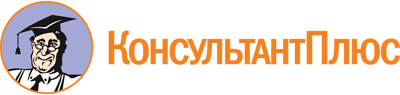 Приказ министерства социальной защиты и семейной политики Тамбовской области от 16.05.2024 N 57
"Об утверждении административного регламента предоставления государственной услуги "Оценка качества оказываемых социально ориентированной некоммерческой организацией общественно полезных услуг (в сфере социального обслуживания)"Документ предоставлен КонсультантПлюс

www.consultant.ru

Дата сохранения: 16.06.2024
 Наименование признака ЗаявителяЗначения признака Заявителя12Государственная услуга "оценка качества оказания социально ориентированной некоммерческой организацией общественно полезных услуг (в сфере социального обслуживания)"Государственная услуга "оценка качества оказания социально ориентированной некоммерческой организацией общественно полезных услуг (в сфере социального обслуживания)"1. С каким заявлением обратился Заявитель?1. О выдаче заключения о соответствии качества оказываемых заявителем общественно полезных услуг.2. Об исправлении допущенных опечаток и (или) ошибок.3. О выдаче дубликата.2. Кто обратился за услугой?1. Лицо, имеющее право действовать без доверенности.2. Представитель Заявителя.3. Канал обращения за получением услуги1. Посредством Единого портала.2. Посредством личного визита в ведомство.4. Стаж на рынке1. Новичок (до 2 лет).2. Постоянный участник (от 2 до 10 лет).3. Старожил (более 10 лет).5. Информация о наличии сведений о юридическом лице в ЕГРЮЛ1. Сведения о юридическом лице содержатся в ЕГРЮЛ.2. Сведения о юридическом лице не содержатся в ЕГРЮЛ6. Информация о включении Заявителя в реестр поставщиков социальных услуг1. Организация включена в реестр поставщиков социальных услуг.2. Организация отсутствует в реестре поставщиков социальных услуг.7. Информация о наличии документов, обосновывающих соответствие оказываемых заявителем услуг установленным критериям оценки качества оказания общественно полезных услуг (справки, характеристики, экспертные заключения, заключения общественных советов и другие)1. Имеются справки характеристики, экспертные заключения, заключения общественных советов и другие.2. Документы отсутствуют.Категория ЗаявителяРезультат предоставления государственной услугиВариант N 1 Принятие решения о выдаче заключения либо об отказе в выдаче заключенияВариант N 1 Принятие решения о выдаче заключения либо об отказе в выдаче заключенияСоциально ориентированные некоммерческие организации в соответствии с пунктом 2.1 статьи 2 Федерального закона от 12.01.1996 N 7-ФЗ "О некоммерческих организациях", оказывающих общественно полезную услугу в сфере социального обслуживанияВыдача (направление) Заявителю заключения о соответствии качества оказываемых социально ориентированной некоммерческой организацией общественно полезных услуг установленным критериямСоциально ориентированные некоммерческие организации в соответствии с пунктом 2.1 статьи 2 Федерального закона от 12.01.1996 N 7-ФЗ "О некоммерческих организациях", оказывающих общественно полезную услугу в сфере социального обслуживанияВыдача (направление) заявителю уведомления об отказе в выдаче заключенияВариант N 2 "Принятие решения о выдаче заключения либо об отказе в выдаче заключения (в случае, если оценка качества оказания общественно полезной услуги осуществляется несколькими заинтересованными органами)"Вариант N 2 "Принятие решения о выдаче заключения либо об отказе в выдаче заключения (в случае, если оценка качества оказания общественно полезной услуги осуществляется несколькими заинтересованными органами)"Социально ориентированные некоммерческие организации в соответствии с пунктом 2.1 статьи 2 Федерального закона от 12.01.1996 N 7-ФЗ "О некоммерческих организациях", оказывающие общественно полезную услугу в сфере социального обслуживанияВыдача (направление) Заявителю заключения о соответствии качества оказываемых социально ориентированной некоммерческой организацией общественно полезных услуг установленным критериямСоциально ориентированные некоммерческие организации в соответствии с пунктом 2.1 статьи 2 Федерального закона от 12.01.1996 N 7-ФЗ "О некоммерческих организациях", оказывающие общественно полезную услугу в сфере социального обслуживанияВыдача (направление) заявителю уведомления об отказе в выдаче заключенияВариант N 3 Исправление технической ошибкиВариант N 3 Исправление технической ошибкиСоциально ориентированные некоммерческие организации в соответствии с пунктом 2.1 статьи 2 Федерального закона от 12.01.1996 N 7-ФЗ "О некоммерческих организациях", оказывающие общественно полезную услугу в сфере социального обслуживанияИсправление допущенных опечаток и (или) ошибок в направленных (выданных) в результате предоставления государственной услуги документах (далее - техническая ошибка)Социально ориентированные некоммерческие организации в соответствии с пунктом 2.1 статьи 2 Федерального закона от 12.01.1996 N 7-ФЗ "О некоммерческих организациях", оказывающие общественно полезную услугу в сфере социального обслуживанияОтказ в исправлении технической ошибкиВариант N 4 "Выдача дубликата"Вариант N 4 "Выдача дубликата"Социально ориентированные некоммерческие организации в соответствии с пунктом 2.1 статьи 2 Федерального закона от 12.01.1996 N 7-ФЗ "О некоммерческих организациях", оказывающие общественно полезную услугу в сфере социального обслуживанияВыдача дубликата документа, ранее выданного по результатам предоставления государственной услуги (далее - дубликат)Социально ориентированные некоммерческие организации в соответствии с пунктом 2.1 статьи 2 Федерального закона от 12.01.1996 N 7-ФЗ "О некоммерческих организациях", оказывающие общественно полезную услугу в сфере социального обслуживанияОтказ в выдаче дубликатаС уведомление ознакомлен:Направлено Заявителю почтовым отправлением:С уведомление ознакомлен:(дата, подпись, инициалы, фамилия ответственного исполнителя)Направлено в Личный кабинет Заявителя на Едином портале государственных и муниципальных услуг (функций):(дата, подпись, инициалы, фамилия представителя заявителя)(дата, подпись, инициалы, фамилия ответственного исполнителя)Направлено в Личный кабинет Заявителя на Едином портале государственных и муниципальных услуг (функций):(дата, подпись, инициалы, фамилия представителя заявителя)(дата, подпись, инициалы, фамилия ответственного исполнителя)